Тетрадь4-5 лет"Человек-человек"Занятие 1.Тема «Путешествие паучка»Задание 1. Найди мою тень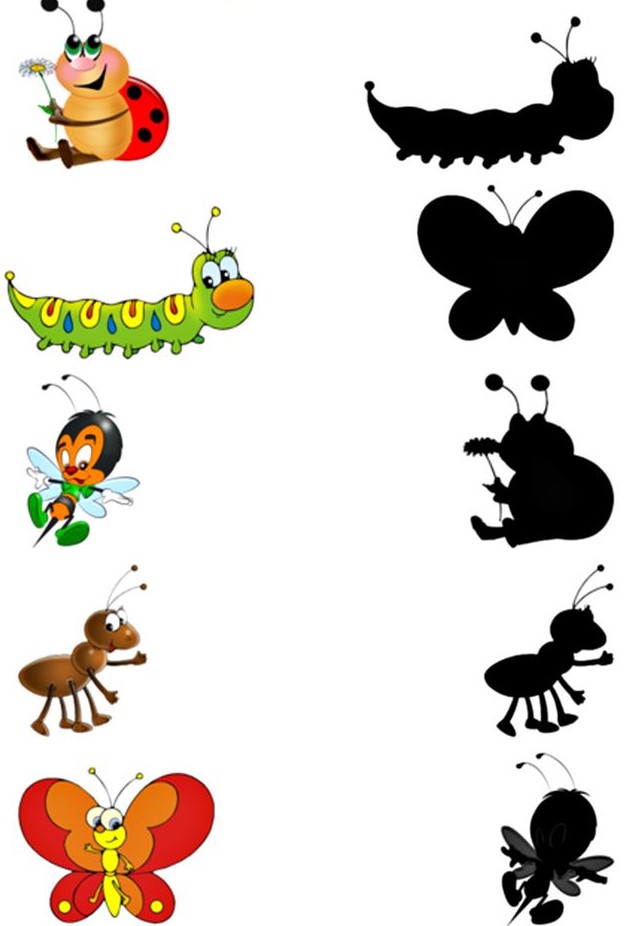 Задание 2. Ребятам в сети попалось что –то большое и тяжелое. Нарисуй, что они поймали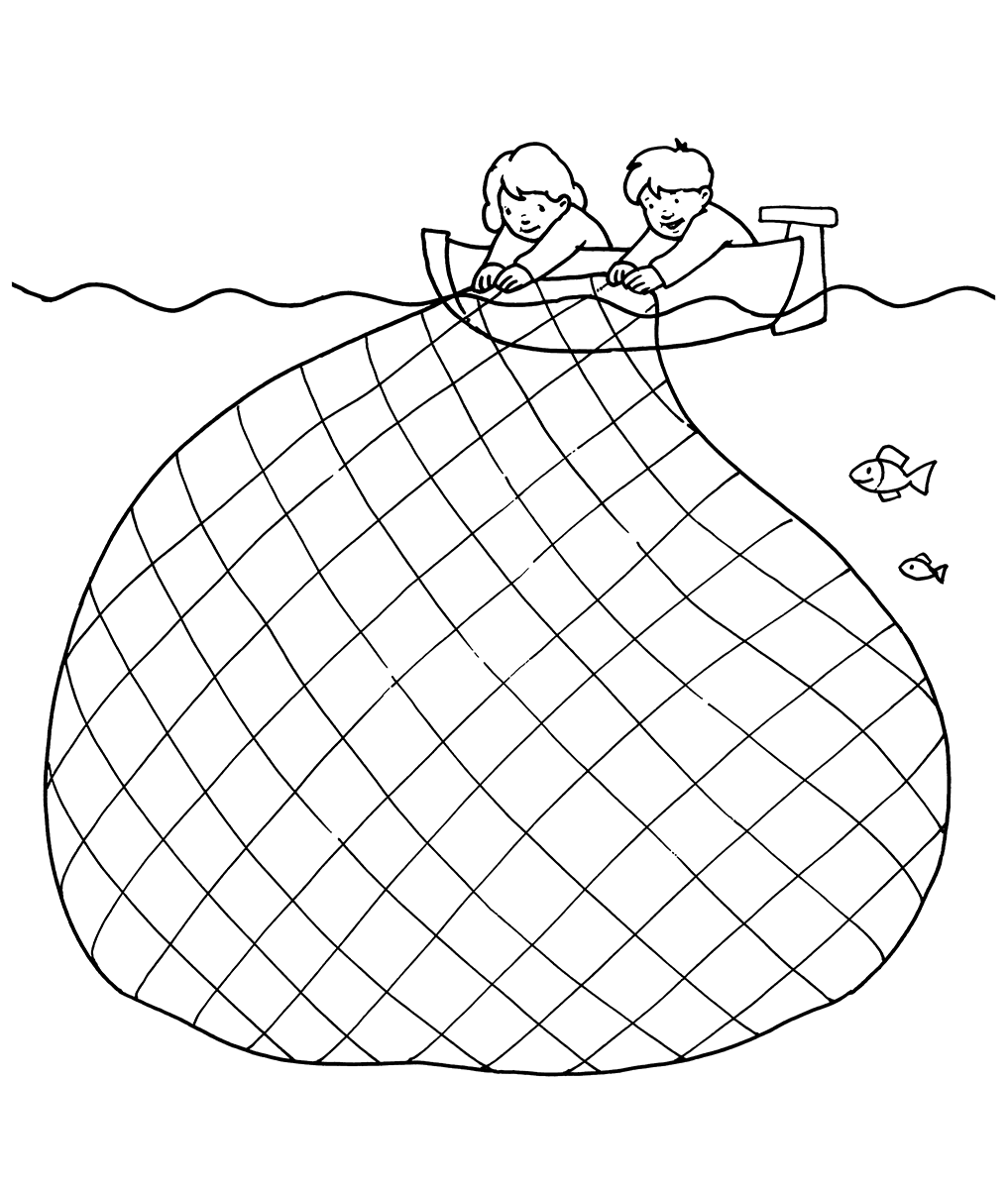 Задание 3. Подбери заплатки к платкам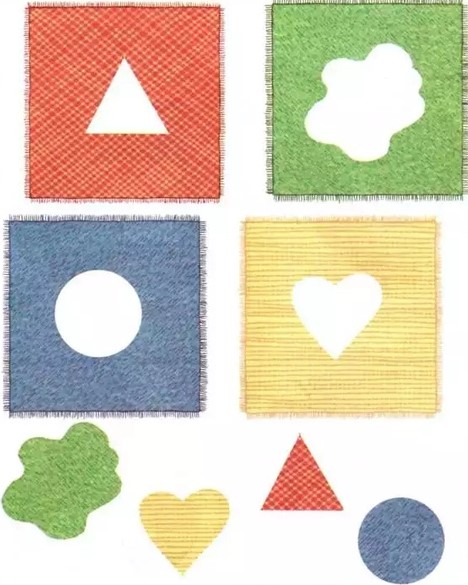 Занятие 2.Тема «Наши имена» Задание 1. Оля любит делать себе разные причёски.
✏ Нарисуй причёски, которые подойдут Оле.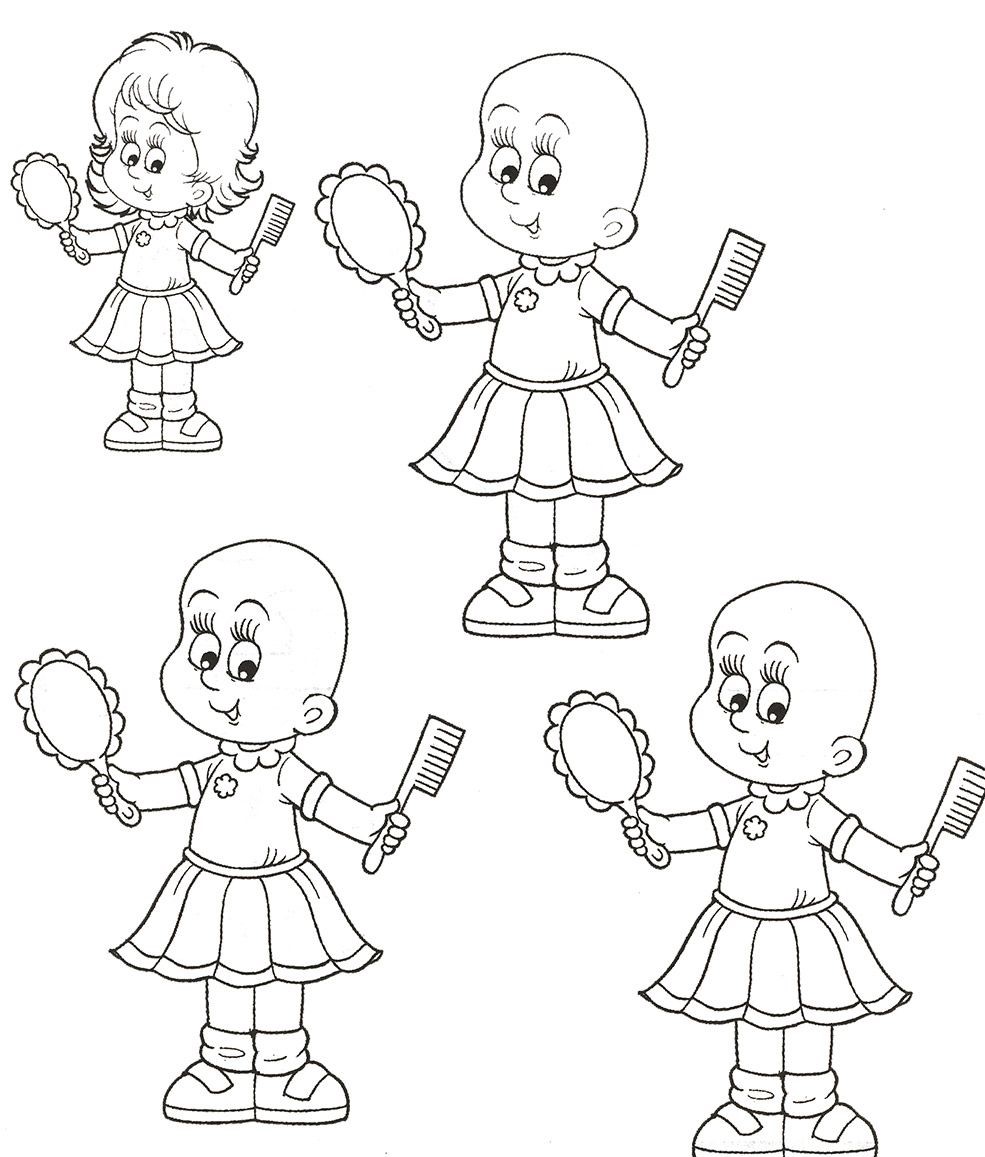  Задание 2. Подбери бантики для нарядов 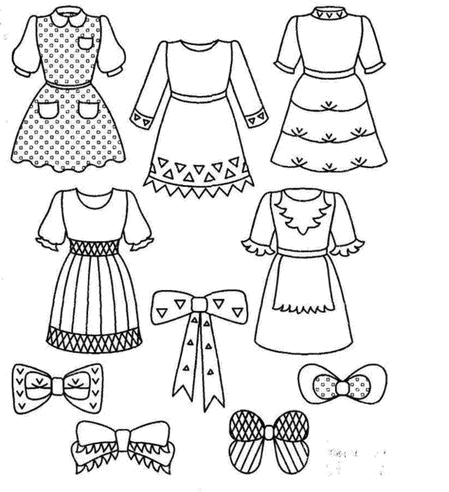 Занятие 3Тема «Как устроен человек» Задание 1. Соедини линией одежду с частями тела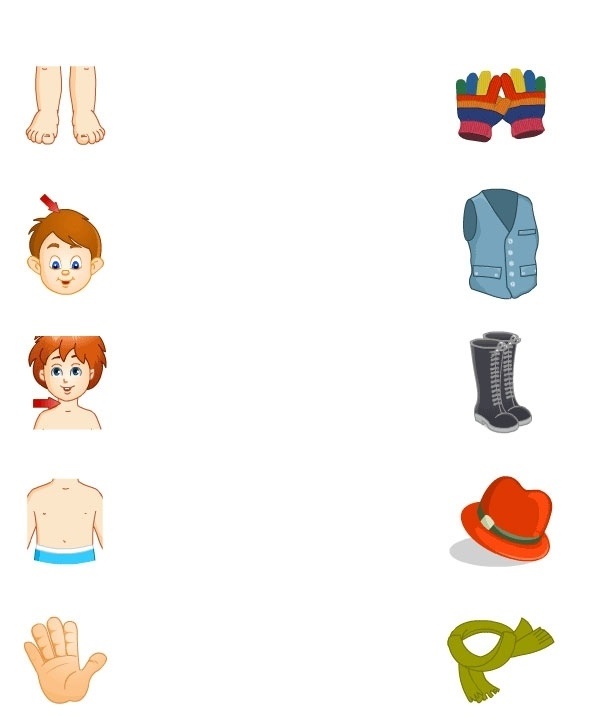 Задание 2. Заштрихуй одежду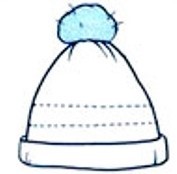 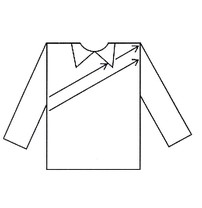 Занятие 4Тема: НастроениеЗадание 1.  Дорисуй волшебниц, так чтобы одна стала доброй, а другая злой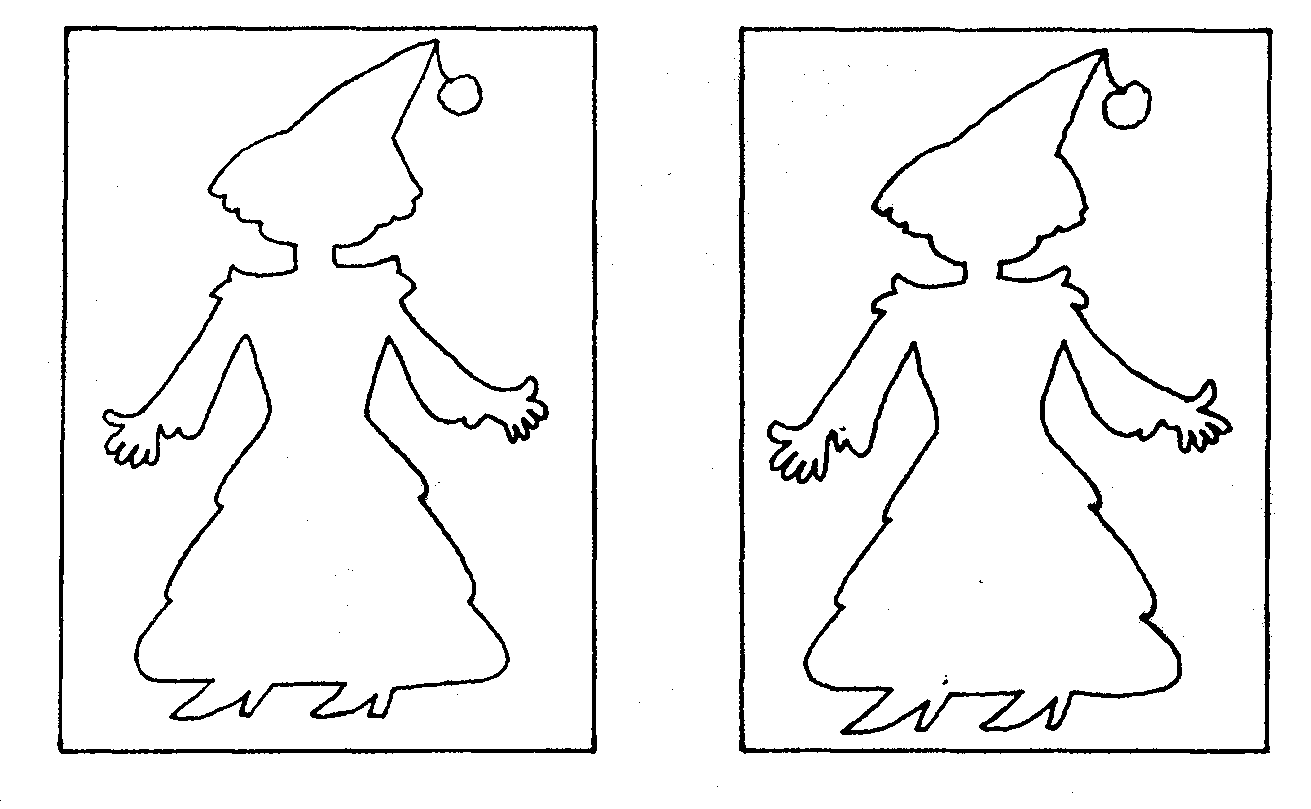 2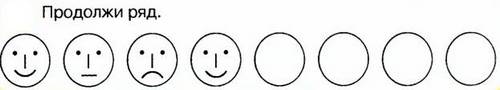 Задание 3. Маша любит смотреться в зеркало. Нарисуй отражение Маши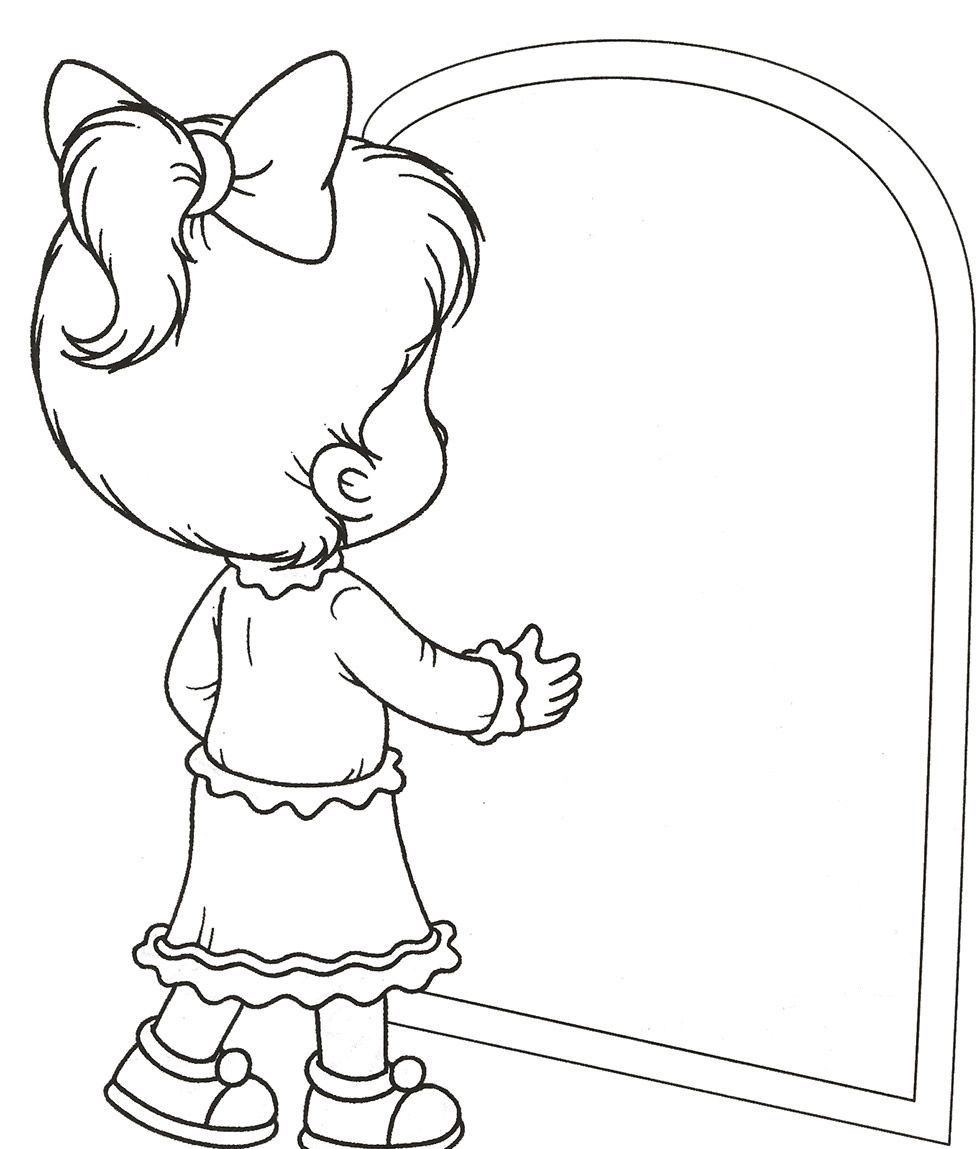 Занятие 5Тема «Поможем Карлсону" Задание 1. Раскрасьте те продукты, которые полезны для здоровья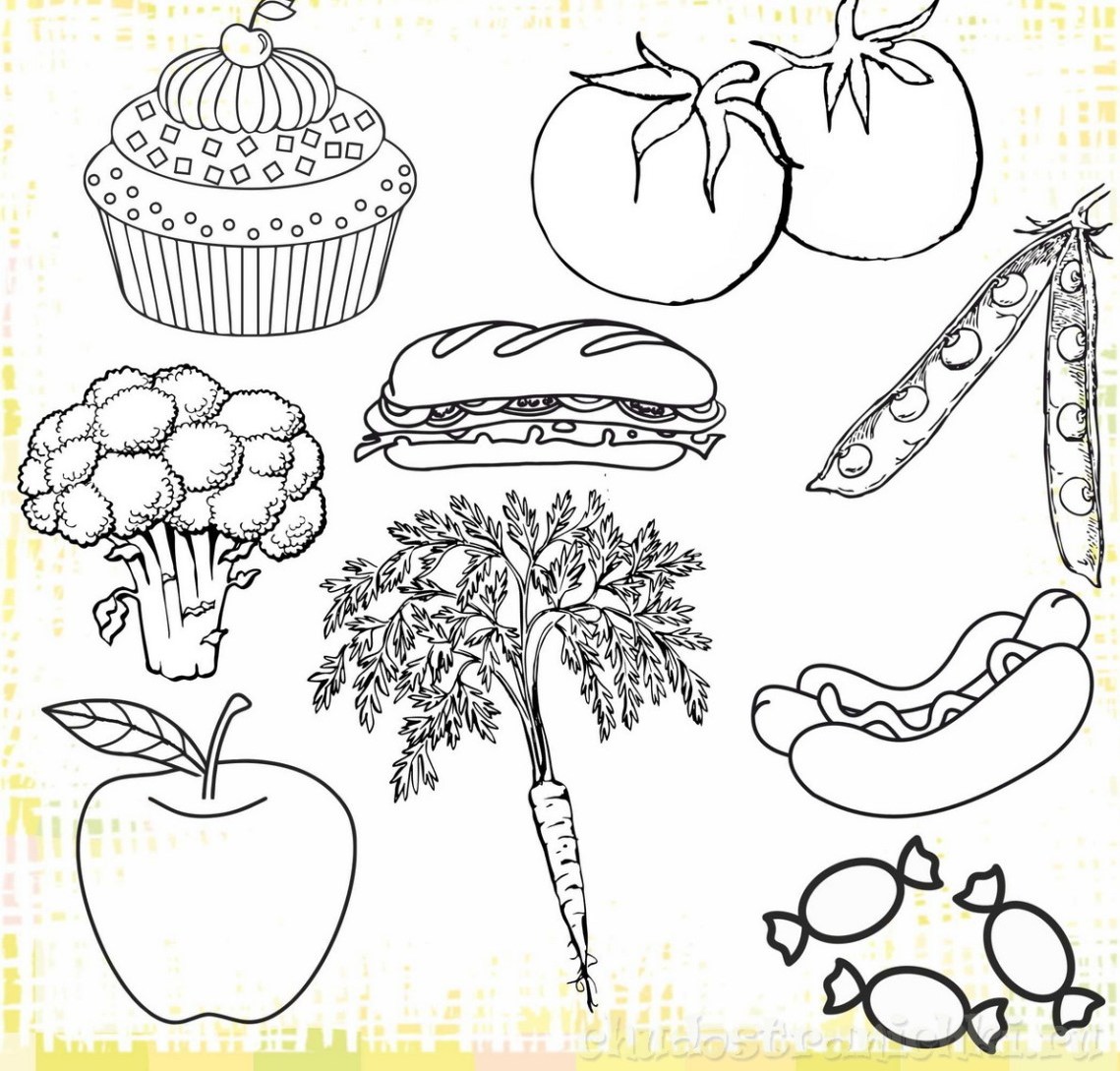 Задание 2. Соедини изображение мальчика с теми предметами, которые помогут ему стать чистым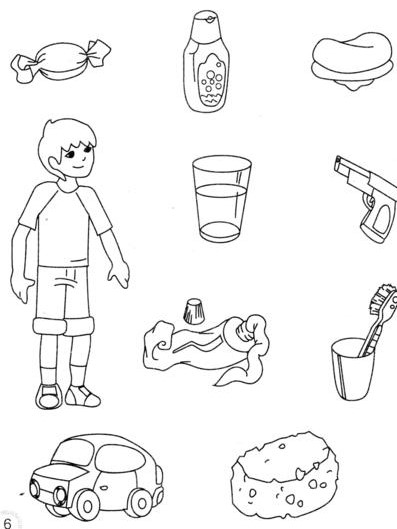 Задание 3. Сегодня у силачей соревнование. Нарисуй победителя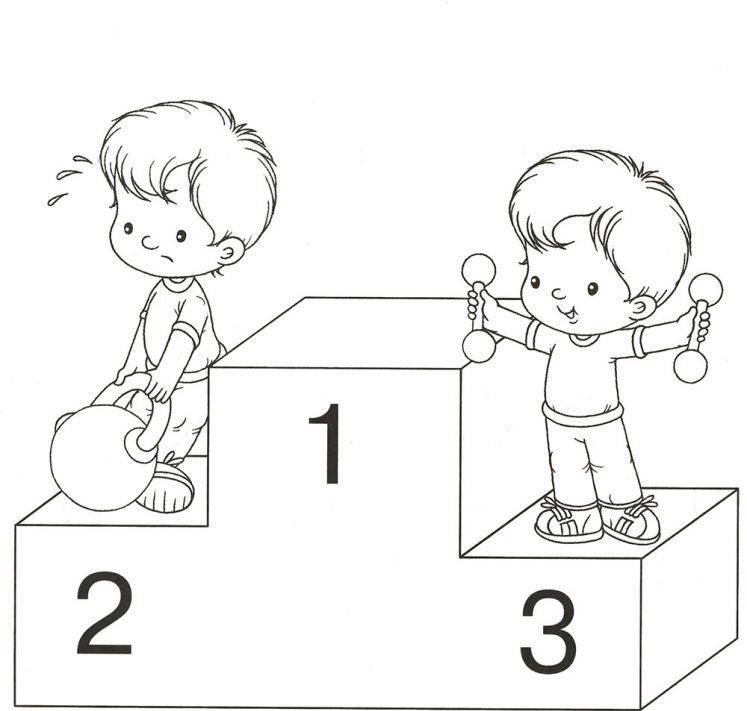 Занятие 6Тема «Знает каждый с детских лет, что такое этикет»Задание 1. Подбери блузки к юбкам и соедини линиями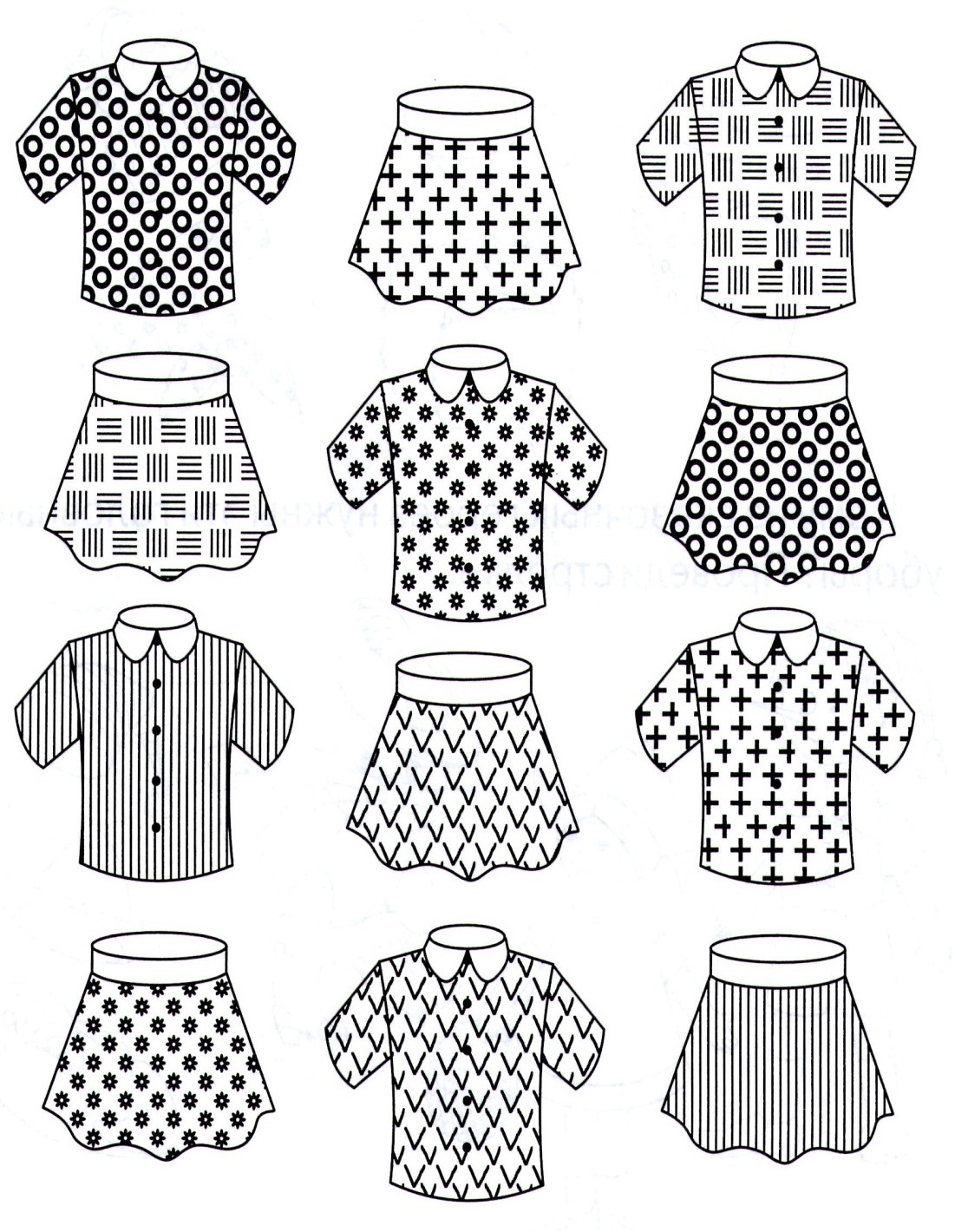 Задание 2. Дорисуй детали, которые отсутствуют на этих предметах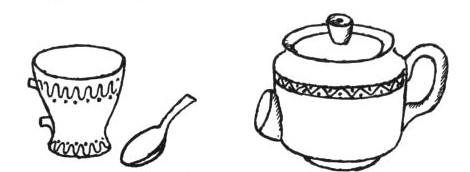 Занятие 7Тема: День рождения МышонкаЗадание 1.Повар испёк к праздничному столу огромный торт. Помоги повару украсить торт.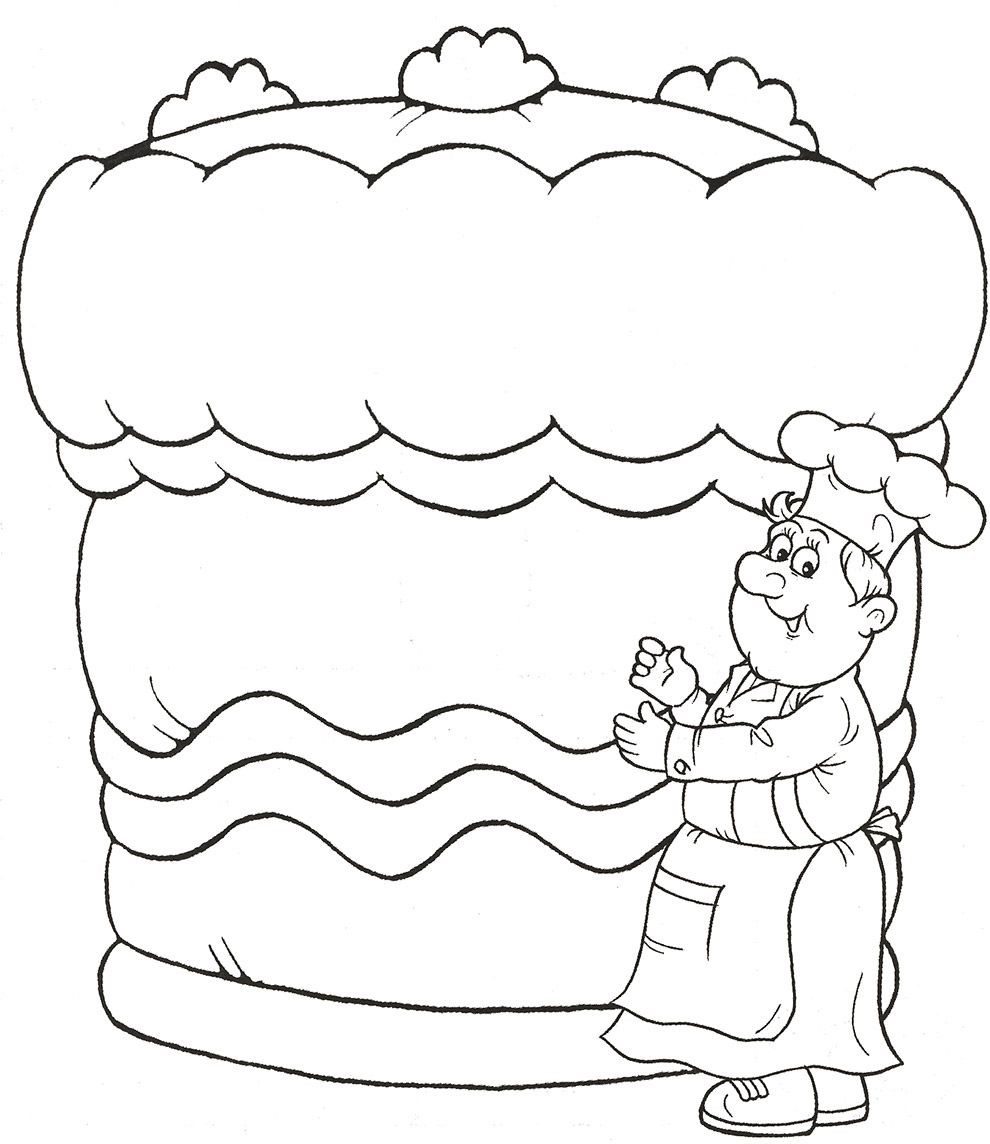  Задание 2. Сегодня у мышонка день рождения. Нарисуй, что подарили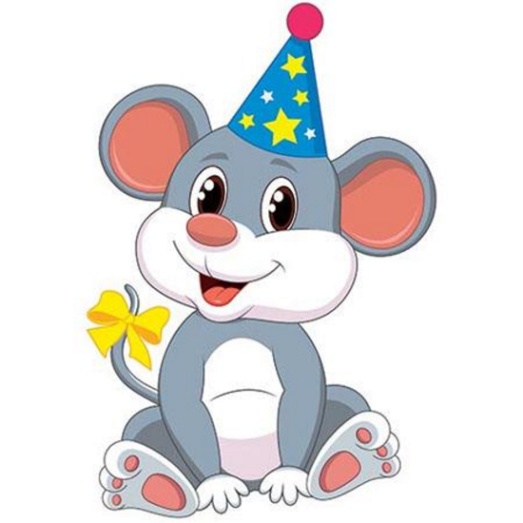 Задание 3. Найди одинаковые шары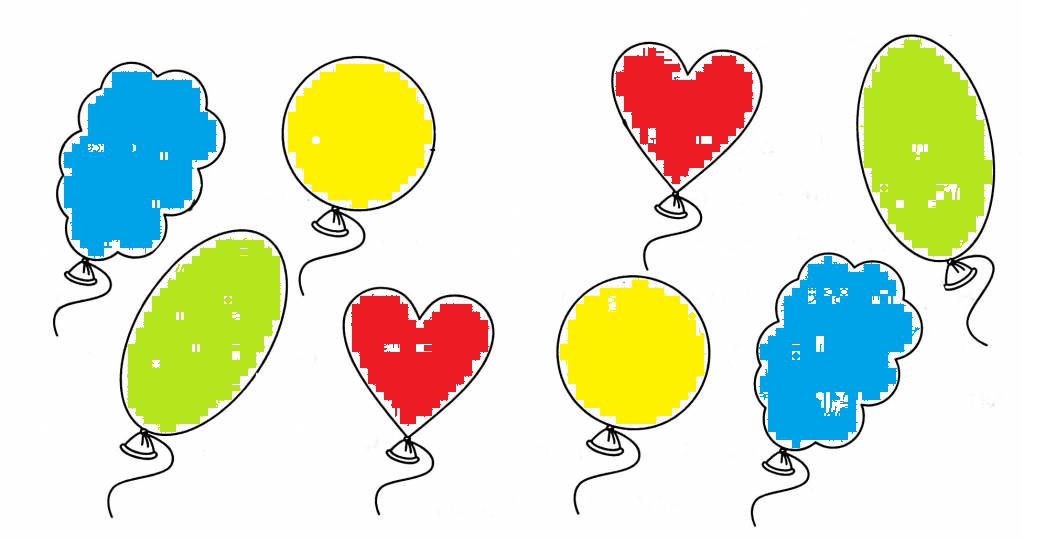 